Literacy Bingo – October 2015Complete the boxes to earn prizes!  The more boxes you complete, the more prizes you earn!  In order to qualify for the end of the year Readers’ Mystery Trip, you must complete at least 10 points worth of activities on each month’s Literacy Bingo boards (September 2015-April 2016).  This month your challenge is to do an activity at each point level to reach your 10 points!  Make sure to use a different book for each box!  For each book you read, make sure to list its title, author and illustrator! This month’s Bingo board is due back to Ms. Proctor by Wednesday, November 11th, 2015.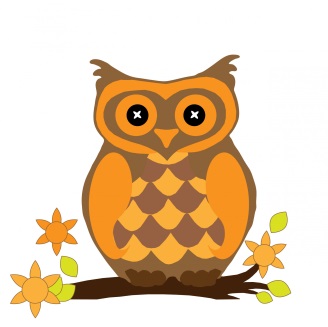 1 pointParticipate in any of the Red Ribbon/Bullying Prevention Week activities!1 pointRead a book with a family member about Fall or Halloween.Initials:_______1 pointRead a book recommended by a librarian.Suggested by: ____________________1 pointRead a book and pick out 2 non-fiction text features – attach.2 pointsRead a book and write down three or more sentences telling about some things from the book that you found interesting – attach.2 pointsCreate a circle map prior to reading a book to make predictions about what might happen in the book – attach.2 pointsChoose a book to read.  Determine whether it is fiction or nonfiction.  Explain how you know – attach.2 pointsWrite a few sentences about the things you like to do and places you like to visit when on the computer – attach.3 pointsRead a book and create your own book cover for it.  You can do this on paper, poster board, or the computer – attach.3 pointsRead any book and fill out a flow map telling about the beginning, middle, and end of the story – attach.3 pointsDo a Double Bubble Map comparing Halloween to another holiday.  Make sure to include a Frame of Reference showing how you know this information – attach.3 pointsRead a book and complete a Thinking Map for it.  Make sure to include your name and homeroom teacher, the book’s title and author, and a Frame of Reference for your map – attach.4 pointsRead a book.  Create a timeline for the important events in the book.  Illustrate at least 3 of the events – attach.4 pointsDecorate a pumpkin, real or fake, as your favorite book character.  Tell who your character is and write a paragraph about that character.  Turn your pumpkin and paragraph in to Ms. Proctor!4 pointsRead a book and write a paragraph summary about it.  Your paragraph should be 4 sentences or more – attach.4 pointsInvent a story about a monster that you have created.  The story can be done in paragraph or comic strip format but it must have a beginning, middle and end– attach.